LiteracyLiteracyLiteracyNumeracyNumeracyNumeracyNumeracyIn literacy, this half term, we will be looking at: Instructions: Our class text is Kid President, by Brad Montague and Robby Novak. We will explore the features of instructions and use the style of Kid President when creating our Tomb Raiders’ guide to Ancient Egypt.   Suspense and Mystery: We will read Mystery of the Egyptian Scroll, by Scott Peters and analyse the features the author uses to create suspense and mystery. The children will then create and write their own suspense and mystery stories linked into Ancient Egypt. SPAGDuring the children’s literacy lessons Spelling, Punctuation and Grammar is interweaved throughout. Over this half term the children will learn how and when to use formal and informal writing styles, establish and maintain a particular viewpoint, select and use an appropriate writing model and use a variety of organisational and presentational devices such as headings, underlining and bullet points. In Guided Reading and in our Literacy lessons we will be reading and exploring a variety of texts. Some linked into our topic and our texts that the children will choose in their guided reading groups. In literacy, this half term, we will be looking at: Instructions: Our class text is Kid President, by Brad Montague and Robby Novak. We will explore the features of instructions and use the style of Kid President when creating our Tomb Raiders’ guide to Ancient Egypt.   Suspense and Mystery: We will read Mystery of the Egyptian Scroll, by Scott Peters and analyse the features the author uses to create suspense and mystery. The children will then create and write their own suspense and mystery stories linked into Ancient Egypt. SPAGDuring the children’s literacy lessons Spelling, Punctuation and Grammar is interweaved throughout. Over this half term the children will learn how and when to use formal and informal writing styles, establish and maintain a particular viewpoint, select and use an appropriate writing model and use a variety of organisational and presentational devices such as headings, underlining and bullet points. In Guided Reading and in our Literacy lessons we will be reading and exploring a variety of texts. Some linked into our topic and our texts that the children will choose in their guided reading groups. In literacy, this half term, we will be looking at: Instructions: Our class text is Kid President, by Brad Montague and Robby Novak. We will explore the features of instructions and use the style of Kid President when creating our Tomb Raiders’ guide to Ancient Egypt.   Suspense and Mystery: We will read Mystery of the Egyptian Scroll, by Scott Peters and analyse the features the author uses to create suspense and mystery. The children will then create and write their own suspense and mystery stories linked into Ancient Egypt. SPAGDuring the children’s literacy lessons Spelling, Punctuation and Grammar is interweaved throughout. Over this half term the children will learn how and when to use formal and informal writing styles, establish and maintain a particular viewpoint, select and use an appropriate writing model and use a variety of organisational and presentational devices such as headings, underlining and bullet points. In Guided Reading and in our Literacy lessons we will be reading and exploring a variety of texts. Some linked into our topic and our texts that the children will choose in their guided reading groups. In numeracy, this half term, we will be learning about:Number and place value: Read, write, order and compare numbers to at least 1,000,000. Round any number up to 1,000,000 to the nearest 10, 100, 1000, 10,000 or 100,000. Addition and subtraction: Solve multi-step addition and subtraction problems in contexts using a range of representations. Decide which operation and method to use and why.Multiplication and division: Identify multiples and factors. Find all factor pairs of a number, and common factors of two numbers. Know prime numbers to 20. Multiply and divide part and whole numbers by 10 and 100Geometry:Identify 3-D shapes including cubes and other cuboids from2-D representations (nets). Estimate and compare acute, obtuse and reflex angles. Know that angles around a point (one complete turn) are equivalent to 360°.Fractions, decimals and percentages: Compare and order, add and subtract fractions whose denominators are all multiples of the same number Recognise mixed numbers and improper fractions. In numeracy, this half term, we will be learning about:Number and place value: Read, write, order and compare numbers to at least 1,000,000. Round any number up to 1,000,000 to the nearest 10, 100, 1000, 10,000 or 100,000. Addition and subtraction: Solve multi-step addition and subtraction problems in contexts using a range of representations. Decide which operation and method to use and why.Multiplication and division: Identify multiples and factors. Find all factor pairs of a number, and common factors of two numbers. Know prime numbers to 20. Multiply and divide part and whole numbers by 10 and 100Geometry:Identify 3-D shapes including cubes and other cuboids from2-D representations (nets). Estimate and compare acute, obtuse and reflex angles. Know that angles around a point (one complete turn) are equivalent to 360°.Fractions, decimals and percentages: Compare and order, add and subtract fractions whose denominators are all multiples of the same number Recognise mixed numbers and improper fractions. In numeracy, this half term, we will be learning about:Number and place value: Read, write, order and compare numbers to at least 1,000,000. Round any number up to 1,000,000 to the nearest 10, 100, 1000, 10,000 or 100,000. Addition and subtraction: Solve multi-step addition and subtraction problems in contexts using a range of representations. Decide which operation and method to use and why.Multiplication and division: Identify multiples and factors. Find all factor pairs of a number, and common factors of two numbers. Know prime numbers to 20. Multiply and divide part and whole numbers by 10 and 100Geometry:Identify 3-D shapes including cubes and other cuboids from2-D representations (nets). Estimate and compare acute, obtuse and reflex angles. Know that angles around a point (one complete turn) are equivalent to 360°.Fractions, decimals and percentages: Compare and order, add and subtract fractions whose denominators are all multiples of the same number Recognise mixed numbers and improper fractions. In numeracy, this half term, we will be learning about:Number and place value: Read, write, order and compare numbers to at least 1,000,000. Round any number up to 1,000,000 to the nearest 10, 100, 1000, 10,000 or 100,000. Addition and subtraction: Solve multi-step addition and subtraction problems in contexts using a range of representations. Decide which operation and method to use and why.Multiplication and division: Identify multiples and factors. Find all factor pairs of a number, and common factors of two numbers. Know prime numbers to 20. Multiply and divide part and whole numbers by 10 and 100Geometry:Identify 3-D shapes including cubes and other cuboids from2-D representations (nets). Estimate and compare acute, obtuse and reflex angles. Know that angles around a point (one complete turn) are equivalent to 360°.Fractions, decimals and percentages: Compare and order, add and subtract fractions whose denominators are all multiples of the same number Recognise mixed numbers and improper fractions. ScienceScienceSilver-Birch Class Topic Web Autumn 1 2017Silver-Birch Class Topic Web Autumn 1 2017Silver-Birch Class Topic Web Autumn 1 2017History History Within science this half term, we will be exploring the different forces that govern the world we live in. The children will be designing a variety of experiments that illustrate the effects of friction, water resistance, upthrust, air résistance and  gravity. We will also be exploring the use of gears, cogs, pulleys and levers within our society and how they assist us within our lives.  Within science this half term, we will be exploring the different forces that govern the world we live in. The children will be designing a variety of experiments that illustrate the effects of friction, water resistance, upthrust, air résistance and  gravity. We will also be exploring the use of gears, cogs, pulleys and levers within our society and how they assist us within our lives.  Silver-Birch Class Topic Web Autumn 1 2017Silver-Birch Class Topic Web Autumn 1 2017Silver-Birch Class Topic Web Autumn 1 2017In History this half term, we will be exploring where Egypt is, the River Nile and daily life. We will also be looking at the Rosetta Stone and decoding and creating our own hieroglyphics. The children will also explore pyramids and pharaohs including the famous Tutankhamun. They will also learn about mummification.In History this half term, we will be exploring where Egypt is, the River Nile and daily life. We will also be looking at the Rosetta Stone and decoding and creating our own hieroglyphics. The children will also explore pyramids and pharaohs including the famous Tutankhamun. They will also learn about mummification.Within science this half term, we will be exploring the different forces that govern the world we live in. The children will be designing a variety of experiments that illustrate the effects of friction, water resistance, upthrust, air résistance and  gravity. We will also be exploring the use of gears, cogs, pulleys and levers within our society and how they assist us within our lives.  Within science this half term, we will be exploring the different forces that govern the world we live in. The children will be designing a variety of experiments that illustrate the effects of friction, water resistance, upthrust, air résistance and  gravity. We will also be exploring the use of gears, cogs, pulleys and levers within our society and how they assist us within our lives.  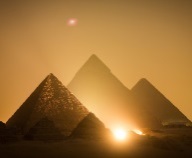 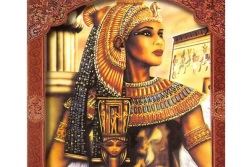 In History this half term, we will be exploring where Egypt is, the River Nile and daily life. We will also be looking at the Rosetta Stone and decoding and creating our own hieroglyphics. The children will also explore pyramids and pharaohs including the famous Tutankhamun. They will also learn about mummification.In History this half term, we will be exploring where Egypt is, the River Nile and daily life. We will also be looking at the Rosetta Stone and decoding and creating our own hieroglyphics. The children will also explore pyramids and pharaohs including the famous Tutankhamun. They will also learn about mummification.REPSHED&TD&TPEComputing MusicIn Religious Studies this half term, we will be looking at Creation and Fall in Christianity. This will involve looking at what God created and the guidelines set out in order to look after the creation. In PSHE this half term, we will be discussing new beginnings. We will be looking at joining new groups, welcoming people into groups and how to join in with others. We will also make new class promises. Over the half term, the children will be researching the Egyptian’s use of papyrus and canopic jars. They will create a variety of designs before deciding on one to make and evaluate. They will be learning the skills of cutting, shaping, joining and finishing a variety of materials. Over the half term, the children will be researching the Egyptian’s use of papyrus and canopic jars. They will create a variety of designs before deciding on one to make and evaluate. They will be learning the skills of cutting, shaping, joining and finishing a variety of materials. The children will be working with the sports coach, taking part in a variety of sports over the course of the year. Our first PE unit this year will be tag rugby.The children will be learning how to use block coding to create games and animations using an ICT learning tool called Purple Mash. Usernames and passwords for this learning tool will be glued into the children’s homework diaries so they can access the content we explore in school, from home.   This half term, we will be learning to play the Ukelele. 